August 21, 2017Itron Distributed Energy Management Attention: Matthew McCaffree2113 Mason Hill DriveAlexandria, VA  22316Re:	Application to Renew Registration as a Conservation Service ProviderDear Mr. McCaffree:	On August 10, 2017, Itron Distributed Energy Management d/b/a Comverge, Inc. filed an application to renew registration as a Conservation Service Provider (CSP) with the Pennsylvania Public Utility Commission. A CSP must renew registration every two years to remain on the registry. The most recent registration for Comverge, Inc. is July 29, 2015.	A registered CSP can advise an electric distribution company (EDC) and/or provide consultation, design, administration or management services to an EDC related to the EDC’s energy efficiency and conservation plan. Upon review, it appears that the applicant continues to meet the Pennsylvania Public Utility Commission’s minimum qualifications to provide consultation, design, administration, management or advisory services to an EDC regarding energy efficiency and conservation plans required under Act 129 of 2008, P.L. 1592.  Therefore, effective July 29, 2017, registration for Itron Distributed Energy Management with the Pennsylvania Public Utility Commission’s Registry of Conservation Service Providers is renewed for two more years with a new expiration date of July 29, 2019. In addition, the applicant is advised that if any information in the application changes, a written notice of said change shall be filed with the Commission within 45 days of the change.  	This approval is not meant to constitute a license, certification or warranty of any kind by the Pennsylvania Public Utility Commission.  	Please direct any questions to Charles Covage, Bureau of Technical Utility Services at 717-783-3835.  							Sincerely,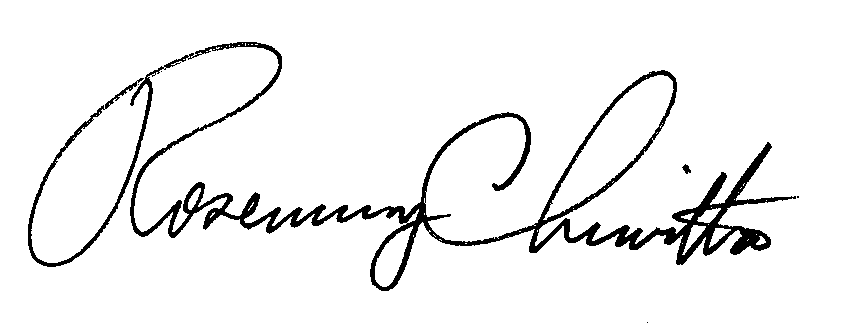 							Rosemary Chiavetta							Secretary  cc:	Charles Covage, TUSKathleen Aunkst, Secretary’s Bureau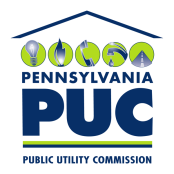  PUBLIC UTILITY COMMISSION400 NORTH STREET, HARRISBURG, PA 17120IN REPLY PLEASE REFER TO OUR FILEA-2009-2113604